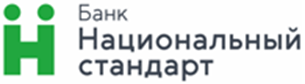 Заявление на размещение денежных средств в депозитВ соответствии с разделом 11.6 «Прием в банковский вклад (депозит) денежных средств юридических лиц» Правил комплексного банковского обслуживания юридических лиц (кроме кредитных организаций), индивидуальных предпринимателей, физических лиц, занимающихся в установленном законодательством РФ порядке частной практикой, в АО Банк «Национальный стандарт»,в лице именуем__ в дальнейшем «Клиент», просит АО Банк «Национальный стандарт» (далее – «Банк») разместить денежные средстваУсловия в части периодичности уплаты процентов, порядка выплаты процентов (зачисление на Счет/причисление к сумме депозита), возможности внесения дополнительных взносов в депозит и (или) частичного изъятия суммы депозита в течение срока привлечения, а также наличия пролонгации соответствуют условиям, предусмотренных Типовыми условиями привлечения денежных средств юридических лиц во вклады (депозиты) в отношении вклада (выбрать вид вклада и отметить знаком «Х» или «V»):Подписывая настоящее Заявление, Клиент поручает Банку произвести перевод суммы депозита на счет по вкладу (депозиту), а также возврат суммы депозита со счета по вкладу (депозиту) (по окончании срока Депозитной сделки или ее прекращении по иным основаниям) без дополнительных распоряжений Клиента.Клиент просит Банк для перевода суммы депозита на счет по вкладу (депозиту), возврата средств со счета по вкладу (депозиту) и Подписывая настоящее Заявление, Клиент подтверждает, что Тарифы АО Банк «Национальный стандарт, Типовые условия привлечения денежных средств юридических лиц во вклады (депозиты), Правила комплексного банковского обслуживания юридических лиц (кроме кредитных организаций), индивидуальных предпринимателей, физических лиц, занимающихся в установленном законодательством РФ порядке частной практикой, в АО Банк «Национальный стандарт» ему разъяснены и полностью понятны. - - - - - - - - - - - - - - - - - - - - - - - - - - - - - - - - - - - - - - - - - - Заполняется Банком - - - - - - - - - - - - - - - - - - - - - - - - - - - - - - - - - - - - - - - - - - Распоряжение на открытие счета по депозиту:Наименование организации / ФИО и вид деятельности ,ИНН,должностьФИО,действующ____ на основании ,в размере(сумма цифрами и прописью с указанием валюты депозита)на срок с(дата привлечения – день перевода денежных средств в депозит)по(дата окончания привлечения – день возврата депозита), далее – «срок привлечения», на следующих условиях:  Процентная ставка (в процентах годовых) (размер процентной ставки цифрами и прописью)Минимальный остаток средств в депозите(сумма цифрами и прописью с указанием валюты, заполняется при открытии депозита  на базе типовых депозитных продуктов «Мобильный», «Отзывной», в иных случаях проставляется прочерк)Срочный НакопительныйОтзывнойМобильныйвыплаты процентов использовать счет Клиента, открытый в Банке, №.М.П.(Подпись)(ФИО)Документы проверены:(Подпись)(ФИО)(Дата)Счет открыть (Подпись)(ФИО)(Дата)Депозитная сделка №от   ______________________________ г.Открыт счет по депозиту(наименование Клиента)Номер счета по депозиту(Дата)